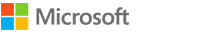 Social Media PostsHybrid CloudHow to useChoose the content you find most appropriate. Also, you can repeat messages and/or mix and match messages, depending on the volume you feel is appropriate and in relation to your local social media message calendar.You’ll need to reuse or create other images, videos or animated GIFs to post with your Tweet, or you can post without. We’ve also given you some ideas for your Call-to-Action (CTA). Use the one that fits your offer. Feel free to customize any of the Tweets to match your value prop and audience.Note that Twitter announced November 7, 2017, that its character limit was increased to 280 (including spaces) for all users. There isn’t data available yet that tells us if shorter or longer character counts are more successful, but you’ll see we have kept the tweets on the lower end of the character count. LinkedIn’s character limit is 600. Facebook’s limit is so large it’s not really relevant… 60,000-plus. Succinct is usually better. And finally, note that LinkedIn does not support #hashtags.Tweets: 
Extend your data-mgmt capabilities to the #cloud! Speed, Scale, & Flexibility: https://aka.ms/ms.hybrid
Worried about #cloud security? Hybrid Cloud offers the benefits of on-prem and cloud: https://aka.ms/ms.hybrid
Take advantage of cloud capabilities without losing the control of on-prem: https://aka.ms/ms.hybrid #HybridCloud
Reduce #hardware, maintenance, and admin costs with #HybridCloud: https://aka.ms/ms.hybrid
Get the best of both worlds with the @Microsoft #HybridCloud:    Hyperscale with #SQLServer! #CloudFirst but not #Cloud Only: https://aka.ms/ms.hybrid #Azure
As an #SMB you can cut #IT costs with a #HybridCloud model: https://aka.ms/ms.hybrid
Take advantage of a #HybridCloud model. On-premises + public and private #cloud = flexibility: https://aka.ms/ms.hybrid
78% of US #SMB’s will fully adopt #CloudComputing by 2020: http://bit.ly/SMB_cloud
A #HybridCloud model is being used by 18% of #cloud-using #SMB’s: http://bit.ly/SMB_cloud
IT budget constraints are the top #SMB challenges via @Forbes. Cut costs with #HybridCloud: http://bit.ly/SMB_cloud 
Maintain your current #IT #Infrastructure while harnessing the power of the #cloud: http://bit.ly/SMB_cloud #HybridCloud
Data growth is a Top 10 #IT challenge for #SMB’s.  A Hybrid model allows for scalability: http://bit.ly/SMB_cloud 
According to @Forbes the #1 priority for SMB’s is #cloudcomputing. #HybridCloud offers a clean transition: http://bit.ly/SMB_cloud 
It’s easy to overwork an #SMB IT dept…just don’t do it. Switching to a Hybrid model will free up time: http://bit.ly/SMB_cloud 
A #HybridCloud model provides #data protection, recovery, & continuity your #SMB needs: http://bit.ly/SMB_cloud
Stay within regulatory compliance with a Hybrid #IT model: http://bit.ly/SMB_cloud 
59% of SMB’s on the #cloud report productivity gains:  http://bit.ly/SMB_cloud
82% of businesses have saved on cost by utilizing #cloud IT: http://bit.ly/SMB_cloud
 65% of #SMB’s are already using #cloud IT to conduct backoffice work: http://bit.ly/SMB_cloud
38% of SMB’s using the #cloud are getting new features faster: http://bit.ly/SMB_cloud  
Almost ½ of #SMB’s have no IT dept…reduce your workload with a #HybridCloud model: http://bit.ly/SMB_cloud
As an SMB you can save on cost by migrating to the #cloud: http://bit.ly/SMB_cloud 
Not ready for a full #cloud IT model?  A Hybrid model will help you ease into it: http://bit.ly/SMB_cloud
If you don’t have the resources to manage your on-prem datacenter try a #HybridCloud approach: http://bit.ly/SMB_cloud 
Agility is key to any #SMB. Pivot with the market with the #cloud: http://bit.ly/SMB_cloud
The #Cloud allows you to allocate resources more effectively: http://bit.ly/SMB_cloud
SAVE MONEY with a #HybridCloud approach: http://bit.ly/SMB_cloud
Data is growing at an alarming rate..the #cloud offers the scalability you need as an SMB: http://bit.ly/SMB_cloud
Don’t play catch up. Start saving on costs now with a #Hybrid model: http://bit.ly/SMB_cloudStatus Updates:
Extend your data-management capabilities with the power of the cloud.  Microsoft’s Hybrid Cloud options will help you achieve the speed and scale you need, while reducing your hardware, maintenance, and administration costs. https://aka.ms/ms.hybrid
Don’t be hesitant to take advantage of the cloud, you have options.  A Hybrid Cloud model allows you to maintain all the benefits of your on-premises datacenter while leveraging cloud benefits. https://aka.ms/ms.hybrid
Take advantage of cloud capabilities while staying in complete with your on-premises data by adopting a Hybrid Cloud model. https://aka.ms/ms.hybrid
As an SMB it is critical to properly manage IT spend.  Decrease spend on hardware, maintenance, and administrative costs.  https://aka.ms/ms.hybrid
Microsoft’s Hybrid Cloud model will give you the best of both worlds.  You will have the familiarity of using on-prem while harnessing the capabilities of the  cloud. https://aka.ms/ms.hybrid
We all know that Data is continuously growing, but did you know you can Hyperscale with SQL Server?  It allows the ability of a system to scale in response to demand. https://aka.ms/ms.hybrid
Did you know with a Hybrid Cloud approach you can save money?  Is doesn’t matter if you are an SMB or and Enterprise organization you have the ability to cut costs by adopting a Hybrid Cloud model. https://aka.ms/ms.hybrid
Take full advantage of a Hybrid Cloud model.  On-prem + Public and/or Private Cloud = Flexibility: https://aka.ms/ms.hybrid 
According to Forbes, “78% of U.S. small businesses will fully adopt could computing by 2020 more than doubling the current 37% as of today.” http://bit.ly/SMB_cloud
18% of cloud-using small businesses have adopted a Hybrid Cloud approach. http://bit.ly/SMB_cloudAccording to Forbes the number one IT Challenge for an SMB is budget constraints.  As an SMB you can mitigate cost with a Hybrid Cloud model: http://bit.ly/SMB_cloud
Fear of the unknown…don’t stress about cloud adoption.  Start with a Hybrid model that enable you to have the familiarity of on-prem while harnessing the power of the cloud: http://bit.ly/SMB_cloud
Excessive Data Growth is one of the top 10 SMB IT Challenges.  A Hybrid model provides the scalability of the cloud while keeping the functionality of your current on-premises datacenter: http://bit.ly/SMB_cloud
The #1 priority for SMB’s is cloud computing via Forbes.  Adopting a Hybrid Cloud model allows for a seamless transition: http://bit.ly/SMB_cloud
All employees part of any SMB take on multiple responsibilities.  Don’t exhaust your IT department with constant maintenance of your on-premises system. Switch to a Hybrid model to allow the cloud to take on some of the workload: http://bit.ly/SMB_cloud
Microsoft’s Hybrid Cloud provides the data protection, recovery, and continuity your SMB needs: http://bit.ly/SMB_cloud
Cloud computing will automatically update and keep your system compliant.  A Hybrid approach will keep you compliant while saving time and cost: http://bit.ly/SMB_cloud
According to Forbes, 59% of SMB’s using cloud services report significant productivity benefits: http://bit.ly/SMB_cloud
[Fun Fact]: Cloud Computing will save your business money.  Forbes reports that 82% of companies have saved on costs by utilizing cloud technology in their business: http://bit.ly/SMB_cloud
You must evolve as a business to be successful.  65% of SMB’s are already using cloud based apps to conduct backoffice work like book keeping and accounting: http://bit.ly/SMB_cloud
As an SMB it’s important to stay on top of emerging trends.  38% of SMB’s using the cloud are getting new feature rollouts faster.  http://bit.ly/SMB_cloudAre you part of the 42% of SMB’s that doesn’t have a dedicated IT department?  You know that with a Hybrid Cloud model you can reduce your workload…..right? Check it out: http://bit.ly/SMB_cloud
Harness the cost saving capabilities of the cloud while maintaining your on-prem functionality: http://bit.ly/SMB_cloud
If you’re an SMB and still intimidated by the cloud…don’t be.  You can take a Hybrid approach until you are comfortable: http://bit.ly/SMB_cloud
Right around 50% of SMB’s don’t have a dedicated IT department and just don’t have the resources to manage and maintain an on-premises datacenter.  Implement a Hybrid Cloud and alleviate some of the workload: http://bit.ly/SMB_cloud
Agility is imperative for any business.  Hybrid Cloud allows you to pivot with the market without losing familiarity.  http://bit.ly/SMB_cloud
Allocate your resources to revenue generating activity not maintenance of your data storage.  http://bit.ly/SMB_cloud
A Hybrid Cloud approach will save you money in a number of different ways.  Find out how: http://bit.ly/SMB_cloud
Data is growing at an alarming rate.  Data storage is not cheap.  The cloud offers the scalability you need to keep up with data growth.  http://bit.ly/SMB_cloud
Start saving money right now.  A Hybrid model offers SMB’s the ability to save on a number of costs without losing any functionality. http://bit.ly/SMB_cloud